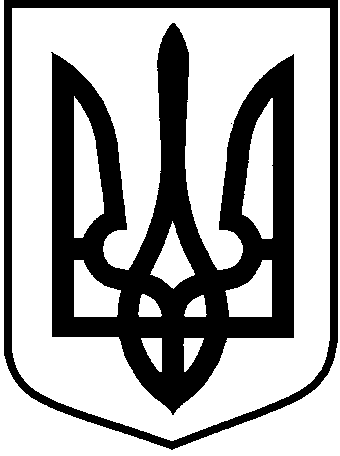 ЛОЦКИНСЬКА  сільська  радаБаштанського району Миколаївської областіРОЗПОРЯДЖЕННЯсільського головиПро  перенесення  робочих днів  у  2019  роціВідповідно  до    пункту  20   частини   четвертої  статті  42   Закону   України   від  21    травня    1997  року   № 280/97-ВР    «Про     місцеве     самоврядування     в   Україні», з  метою  створення  сприятливих  умов для  святкування у 2019 році                     1 травня - Дня  праці  та у 2020 році 1 січня - Нового року, а також раціонального  використання  робочого  часу,  вважаю  за необхідне:                             1.ПЕРЕНЕСТИ  у порядку і на умовах, встановлених законодавством,                     у 2019 році робочі дні з:вівторка 30 квітня на суботу 11 травня;понеділка 30 грудня на суботу 21 грудня;вівторка 31 грудня на суботу 28 грудня.2. Інспектору сільської ради Романишиній  Р.М. довести дане розпорядження                до відома працівникам виконавчого апарату, касиру водопровідно-каналізаційного господарства та робітникам благоустрою сільської ради.Сільський  голова                                                                                     С.М.Бото    З   розпорядженням   сільського  голови «Про  перенесення  робочих  днів  у             2019 році»  від 02.01.2019 року  №1 -р.ОЗНАЙОМЛЕНО :Карнацька Т.А.- секретар сільської ради				____________Франчук І.В.- інспектор сільської ради 				____________Балабанова Н.А.- інспектор сільської ради	                    ____________Романишина Р.М.- інспектор  сільської ради			____________Алім О.О.- інспектор  сільської ради                   		____________Михальчук І.Л.- інспектор  сільської ради		          ____________Пирожок О.Ф.- інспектор  сільської ради		          ____________Остапенко Г.В.- діловод сільської ради	                              ____________Гапоненко Л.О. – землевпорядник  сільської ради 		____________ Петраш Г.В.-  прибиральник службових приміщень		____________ Наумець Т.В.- касир водопровідно-каналізаційного  господарства ________ Карнацький  Ю.О.- робітник з благоустрою                          ____________ Бутенко  А.Д. .- робітник з благоустрою                                 ____________02 січня  2019 рокус.  Лоцкине№         1 - р   